Sol·licitud d’autorització o renovació de targetes d’armes d’aire comprimit, d’airsoft i paintballSol·licitantRepresentantDades per a notificacionsAutorització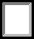 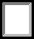 Assumpte / demanoExplicació de motius	Sol·licitud d’autorització o renovació de targetes d’armes d’aire comprimit, d’airsoft i paintballLa persona que subscriu, segons el que disposa l’article 97 del Reglament d’armes (Reial decret 137/1993, de 29 de gener), sol·licita la concessió de la targeta d’armes i que s’autoritzi a usar-la en les condicions reglamentàries. Que disposo dels coneixements necessaris sobre conservació, manteniment i ús de l’arma, i que tinc les aptituds psicofísiques suficients.Adjunto a la present certificat de penals expedit pel Ministeri de Justícia.Tipus de targeta d’armes sol·licitadaTipus d’arma adquirida Les vostres dades personals s’incorporaran als fitxers automatitzats de l’Ajuntament de Roda de Berà únicament per a la resolució d’aquesta tramitació. En compliment de la Llei orgànica 3/2018, de 5 de desembre, de protecció de dades de caràcter personal, podreu exercir-ne el dret d’accés, modificació, cancel·lació i oposició mitjançant sol·licitud expressa adreçada al registre general de l’Ajuntament de Roda de Berà  o al registre telemàtic habilitat al web www.girona.cat.1 El consentiment per rebre notificacions per mitjans electrònics és vàlid a efectes jurídics per a totes les que fan referència a aquest procediment. L’accés a les notificacions electròniques es podrà fer a través de la seu electrònica de l’Ajuntament de Roda de Barà mitjançant certificat electrònic reconegut per l’Agència Catalana de Certificació de la persona interessada. La notificació estarà disponible durant 10 dies, passats els quals, si no s’hi ha accedit, es considerarà rebutjada, el tràmit es tindrà per efectuat i el procediment.Documentació a annexar amb la sol·licitud:Copia de la Factura de compra de l’ArmaCertificat de Penals expedit pel Ministeri de Justícia.DECLARACIÓ JURADAQue segons l’article 97 del Reglament d’armes (RD 137/1993 de 29 de gener), es necessària l’obtenció d’una tarja d’armes que m’autoritzi a fer ús de la mateixa en les condiciones reglamentàries.Que he adquirit una arma de categoria 4ª amb la qual està prohibit caçar, segons el que disposa la Llei 22/2003, de 4 de juliol, de protecció als animals i per l’Ordenança general de convivència ciutadana i via pública de l’Ajuntament de Roda de Berà, concretament en el seu Títol X on queden regulades les activitats de caça.Que tinc els coneixements necessaris sobre l’ús i el manteniment de l’arma que he adquirit i tinc les aptituds psico-físiques suficients.Que informaré a l’Ajuntament de Roda de Berà, de qualsevol canvi de titularitat per venda, donació o pèrdua de l’arma.Ho declara el peticionari a, Roda de Berà, 	  de             	de 20 	 DECLARACION JURADAQue según el artículo 97 del Reglamento de armas (RD 137/1993 de 29 de enero), es necesaria la obtención de una tarjeta de armas que me autorice a hacer uso de la misma en las condiciones reglamentarias.Que he adquirido un arma de categoría 4ª con la que está prohibido cazar, según lo dispuesto en la Ley 22/2003, de 4 de julio, de protección a los animales y por la Ordenanza general de convivencia ciudadana y vía pública del Ayuntamiento de Roda de Berà, concretamente en su Título X donde quedan reguladas las actividades de caza.Que tengo los conocimientos necesarios sobre el uso y mantenimiento del arma que he adquirido y tengo las aptitudes psico-físicas suficientes.Que informaré al Ayuntamiento de Roda de Berà, de cualquier cambio de titularidad por venta, donación o pérdida del arma.Lo declara el peticionario en, Roda de Berà, 	  de             	de 20 	ALCALDIA PRESIDÈNCIA DE L’AJUNTAMENT DE RODA DE BERÀNom:NIF:Nom:NIF:Titular de l’adreça:Adreça:Municipi:CP:Telèfon fix:Fax:Telèfon mòbil:Adreça electrònica:Vull rebre notificacions a través d’e-NOTUM:1Vull rebre notificacions a través d’e-NOTUM:1Vull rebre notificacions a través d’e-NOTUM:1 Sí	 No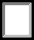 Targeta d’armes d’aire comprimitTargeta d’armes d’aire comprimitTargeta d’armes del tipus A. Targeta de 5 anys. De tir semiautomàtic, de repetició i revòlvers de doble acció, accionats per aire o un altre gas comprimit, no assimilades a escopetes (categoria 4.1).Targeta d’armes del tipus B. Targeta indefinida. D’ànima llisa o ratllada, d’un sol tir, i revòlvers d’acció simple, accionats per aire o un altre gas comprimit, no assimilables a escopetes (categoria 4.2).Renovació.Targeta d’armes d’airsoft i paintballTargeta d’armes d’airsoft i paintballTargeta d’armes del tipus A. Armes d’airsoft/paintball que poden disparar més d’un cop seguit sense necessitat de carregar l’arma.Targeta d’armes del tipus B. Armes d’airsoft/paintball que només poden disparar un tret.Renovació.CarrabinaMarca:PistolaModel:RevòlverModel:RevòlverAirsoftPaintballNúmero de sèrie: